KrampoblouchKrampoblouch je tradiční kouzelný nápoj uvolnění a zapomnění.  Zpravidla ho čarodějnice připravují v těžkých dobách pro zoufalé matky.  Historie tohoto lektvaru sahá až do dob vlády Marie Terezie. Nápoj se podává hlavně v době domácího vyučování. Doporučujeme podávat alespoň půl hodiny před začátkem výuky.Přísady:Kýbl zpřetrhaných nervůDuše zlobivých dětíKrev vysátá hodným lidemTo vše zalijeme lihemJahodový kompot pro jemnou chuťPostup:Připravíme si dostatečně velký hrnec a naběračku. Kýbl zpřetrhaných nervů uvedeme do varu a zalijeme vysátou krvičkou. Třikrát vzdechneme a vzpomeneme na malé trapiče. Napočítáme pomalu do 10, jako to děláme při výuce. Hluboký nádech a výdech. Pomalu přiléváme líh a mícháme.Nakonec přidáme jahodový kompot a opět promícháme pro jemnější chuť. 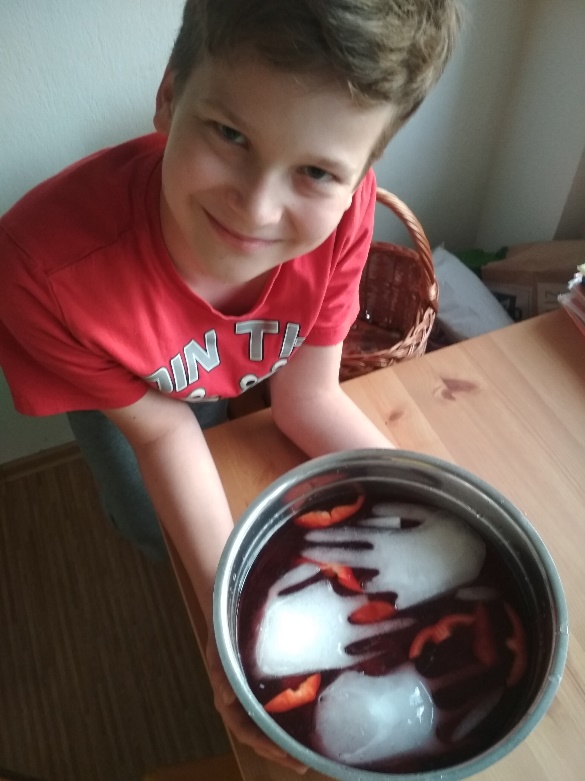 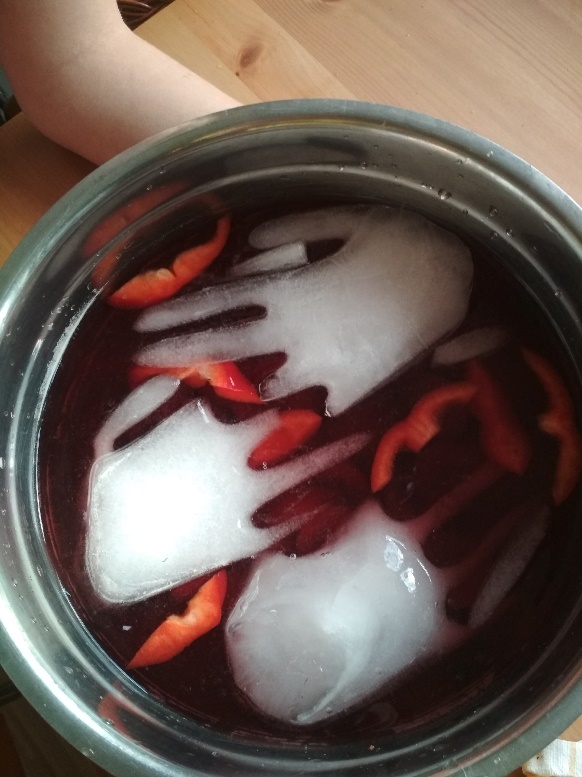 